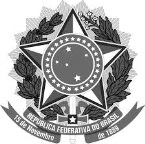 SERVIÇO PÚBLICO FEDERALMINISTÉRIO DA EDUCAÇÃOINSTITUTO FEDERAL DE EDUCAÇÃO, CIÊNCIA E TECNOLOGIA DA PARAÍBAPRÓ-REITORIA DE EXTENSÃO E CULTURAMODELO DE RELATÓRIO TÉCNICO DE PRESTAÇÃO DE CONTAS DO APOIO FINANCEIRONome do BeneficiárioEdital PROEXC nº 002/2019Título da Proposta: “Inserir Título”Campus de Execução da Proposta: Inserir CampusDezembro/20191. IntroduçãoEste documento detalha a prestação de contas referente ao Apoio Financeiro recebido por Fulano de Tal, inscrito no CPF sob o nº xxx.xxx.xxx-xx, para execução de ações de extensão e cultura, no período de 08 de maio a 30 de novembro de 2018, em razão de aprovação da proposta intitulada “NOME DA PROPOSTA”, submetida através do Edital PROEXC nº 002/2018.O valor total do Apoio Financeiro recebida foi de R$ 5.000,00 (três mil reais), paga em parcela única, no dia XX de XXX de 2019. O valor referente ao Apoio Financeiro foi gasto com diárias, passagens, pagamento de prestação de serviços de pessoa física/jurídica, aquisição de equipamentos e materiais permanentes, inscrições em congressos, compra combustível e aquisição de livros (editar conforme gastos do projeto), de acordo com a recomendação da Resolução Ad Referendum nº 003/2018 – CS/IFPB. A Tabela 1 detalha os gastos divididos nas categorias descritas:Tabela 1 – Gastos divididos por categoriaseditar conforme gastos do projeto2. Detalhamento dos GastosEsta seção detalha os gastos referentes a cada uma das categorias descritas na Tabela 1.2.1 DiáriasParte do valor gasto com diárias refere-se ao pagamento de hospedagem em hotéis para que ...A Tabela 2 detalha os valores gastos com diárias.Tabela 2 – Gastos referentes a diáriaseditar conforme gastos do projeto2.2 PassagensPara que a equipe da atividade de extensão pudesse participar do ...A Tabela 3 detalha os gastos referentes a passagens aéreas e rodoviárias. Tabela 3 – Gastos referentes a passagenseditar conforme gastos do projeto2.3 Prestação de Serviço – PF/PJParte do valor recebido foi gasto para pagamento dos serviços de ... A Tabela 4 detalha os valores gastos com prestação de serviços.Tabela 4 – Gastos referentes a prestação de serviçoseditar conforme gastos do projeto2.4 Aquisição de equipamentos e livrosParte do valor recebido foi gasto para a compra de equipamentos e livros necessários a ..... A Tabela 5 detalha os valores gastos com aquisição de equipamentos e livros.Tabela 5 – Gastos referentes a aquisição de equipamentos e livroseditar conforme gastos do projeto2.5 Inscrições em congressosParte do valor da taxa de bancada foi gasto com inscrições em um congresso nacional, em que o beneficiário apresentou ...A Tabela 6 detalha os congressos e os respectivos valores de inscrição.Tabela 6 – Gastos referentes a inscrições em congressoseditar conforme gastos do projeto3. Comprovação dos GastosSegue os comprovantes dos gastos descritos na seção 2.3.1 Diárias(Inserir Comprovantes)3.2 Passagens(Inserir Comprovantes)3.3 Prestação de Serviço – PF/PJ(Inserir Comprovantes)3.4 Aquisição de equipamentos e livros(Inserir Comprovantes)3.5 Inscrições em congressos(Inserir Comprovantes)Despesas com Custeio (ND339020)Valor GastoDiáriasR$ 500,00PassagensR$ 1.000,00Prestação de serviço – PF/PJR$ 500,00Inscrição em congressosR$ 500,00Despesas com Capital (ND449020)Valor GastoAquisição de Equipamentos e LivrosR$ 1.350,00LocalHotel/PousadaPeríodoValorPicuíTrês Rios01/06/2018 a 03/06/2018R$ 250,00MonteiroTrês Lagoas01/07/2018 a 03/07/2018R$ 250,00TOTALTOTALTOTALR$ 500,00Origem/DestinoTipoIdaVoltaValorMonteiro/SousaRodoviária02/08/201804/08/2018R$ 100,00João Pessoa/São PauloAérea03/09/201807/09/2018R$ 900,00TOTALTOTALTOTALTOTALR$ 1.000,00Descrição serviçoPrestador do ServiçoData de prestaçãoValorMontagem de PalcoRock Som01/02/2017R$ 500,00TOTALTOTALTOTALR$ 500,00DescriçãoFornecedorData da aquisiçãoValorComputador HP, EliteDesk, HD 1TB, Processador i7AE Informática01/02/2018R$ 1.250,00Direito Administrativo 7ª Edição, José Santos Carvalho FilhoLeitura25/10/2018R$ 100,00TOTALTOTALTOTALR$ 1.350,00CongressoLocalValorI Congresso em Políticas de Extensão TecnológicaSão PauloR$ 500,00TOTALTOTALR$ 500,00